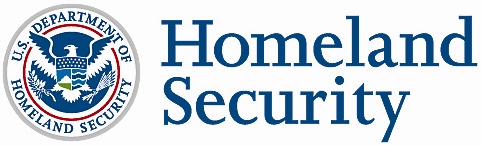 CISA Website Feedback SurveyWe would like to hear about your experience today. The results of this survey will be used to improve our website. Your participation in this brief survey should take less than 2 minutes to complete.Note:  All responses are non-attributional and anonymous. Please do not enter any personally identifiable information (PII) about yourself or any other individuals in the text boxes provided.Paperwork Reduction Act Burden StatementThe public reporting burden to complete this information collection is estimated at 2 minutes per response, including the time for reviewing instructions, searching existing data sources, gathering and maintaining the data needed, and the completing and reviewing the collected information.  This collection of information is voluntary.  An agency may not conduct or sponsor, and a person is not required to respond to a collection of information unless it displays a currently valid OMB control number and expiration date.  Send comments regarding this burden estimate or any other aspect of this collection of information, including suggestions for reducing this burden to the DHS/CISA Mail Stop 0608, 245 Murray Lane SW, Arlington, VA 20598. ATTN: PRA [OMB Control Number 1670-0027].Please select the critical infrastructure sector in which you work:<enter the CI sector’s name><enter the CI sector’s name><enter the CI sector’s name><enter the CI sector’s name><enter the CI sector’s name><enter the CI sector’s name><enter the CI sector’s name><enter the CI sector’s name><enter the CI sector’s name>Other ______Which one of the following best describes you?Business representativeEducatorFederal government employeeFirst responder / law enforcement officialGovernment contractorInternational visitorJob seekerMedia representativeNon-profit staff or volunteerState, tribal, territorial or local government; representativeStudent;Traveler (domestic or international)Other _______How would you rate your overall experience today?OutstandingAbove averageAverageBelow averagePoorWere you able to complete the purpose of your visit?YesNoIf you answered “No” to question 4, please select the option that best describes your difficulty.Bad linkContent wasn’t easy to understandCould not find what I was looking forError on pageMultimedia / technical problemOutdated informationOtherWould you still return to this website if you could get this information or service from another source?YesNoWill you recommend this website to a friend or colleague?YesNoPlease describe your experience finding your way around (navigating) <enter website name> today.Encountered no difficultiesHad technical difficulties (e.g. error messages, broken links)Links did not take me where I expectedLinks / labels are difficult to understand, they are not intuitiveNavigated to general area but couldn't find the specific content neededToo many links or navigational choicesWould often feel lost, not know where I wasOther  _____________How was your experience using our site search?Did not use searchEncountered no difficultiesI was not sure what words to use in my searchResults were not helpfulResults were not relevant to my search terms or needsResults were too similar / redundantReturned not enough or no resultsReturned too many resultsOther  __________Do you plan to return to our website in the future?YesMaybeNoIf you would like to provide additional feedback about your visit, suggestions, or questions, please reach out to <enter program email address>.